Дробилка влажного зерна ROmiLL CP1 Little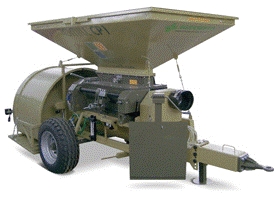 Это плющилка влажного зерна с пресс-туннелем.Подходит, главным образом, для сельскохозяйственной фермы небольших размеров.В случае грубого дробления (подходит для крупного рогатого скота), производительность машины 15 тонн/час.Машина полностью идентична с типом ROmiLL CP1 Simple, но используется дробильный блок с длиной вальцов 600 мм. Таким образом, это самая маленькая машина для дробления влажного зерна. 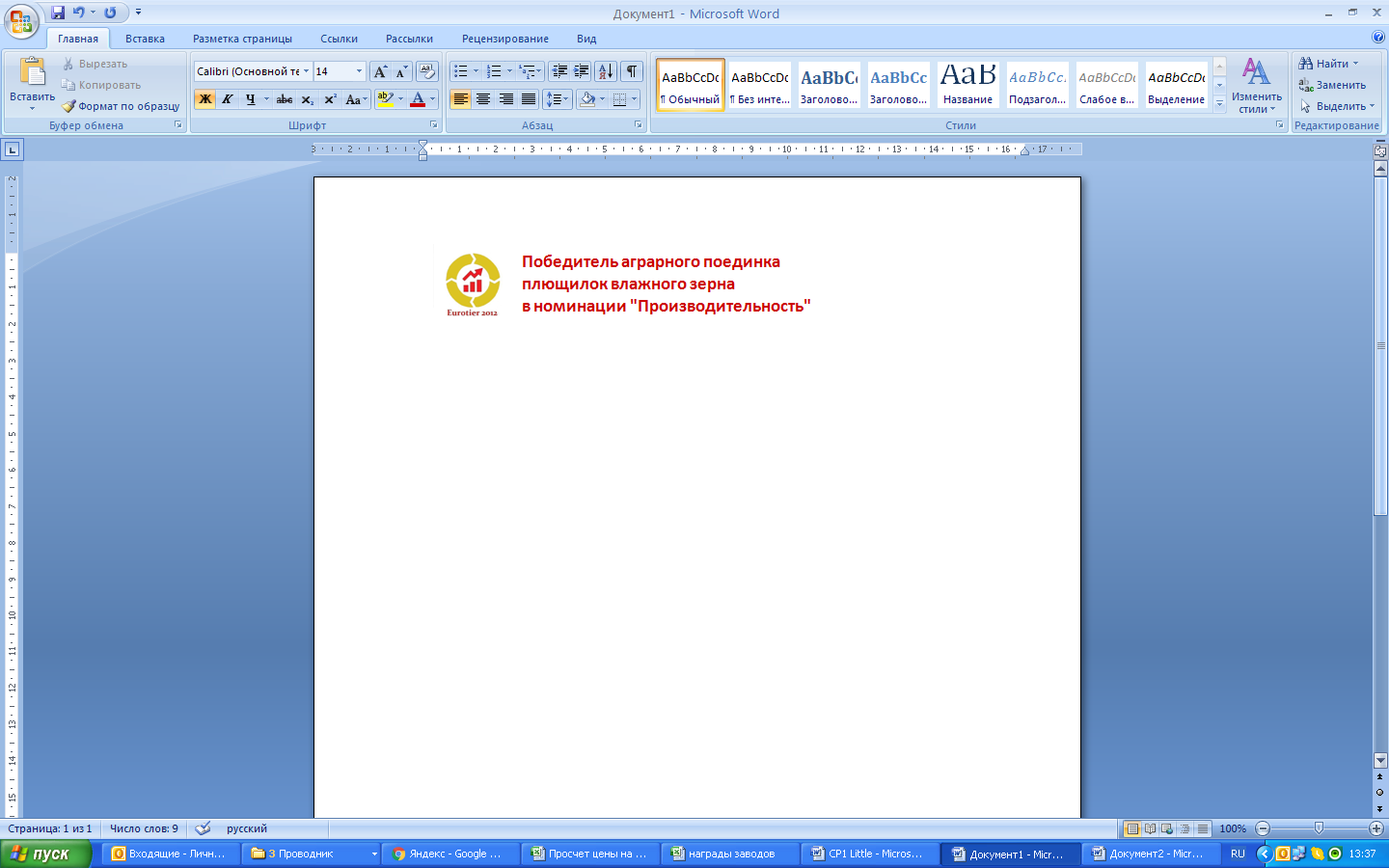 Машина имеет механический рабочий тормоз, предупредительный сигнал о неисправностях, бункер вместимостью 2,8  куб. метров.ДОПОЛНИТЕЛЬНОЕ ОБОРУДОВАНИЕ*Электрическая панель с сигнализацией с соединителем к насосу, пресс-туннель 5‘ или 4‘, механические рабочие тормоза, бункер емкостью 2,8 м включены в цену.Карданный вал с предохранительной муфтой (необходимые для признания гарантии) - 535 евро,Пресс туннель 5‘ или 4‘ - 2 675 евро,  Аппликатор консерванта – 2500 евро, Рабочие гидравлические тормоза  - 715 евро, Расширения (для увеличения объема бункера) – 355 евро,Комплект 1 пары кожухов ВАЛЬЦОВ – 4 815 евро,Обработка вальцов TITAN (долговечность) – 1 555 евро.УСЛОВИЯ ПОСТАВКИ:Срок поставки 30 рабочих днейСтоимость указанна с учетом монтажа , ввода в эксплуатацию и обучения персоналаПоставка осуществляется со склада г. Смоленск, РФУсловия оплаты: 30% предоплата, 70% по готовности товара к отгрузке с завода    Стоимость   36 355 евро* Данная цена действительна только при комплектации товара на заводе-производителе.Стандартные и дополнительные опции CP1 LittleКарданный вал - по запросуКарданные валы используем от проверенного производителя, фирмы Bondioli и Pavesi.   Карданный вал снабжен муфтой со срезным штифтом и имеет защитные крышки. 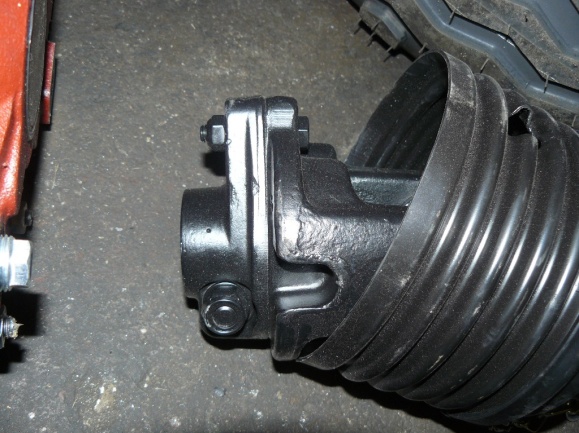 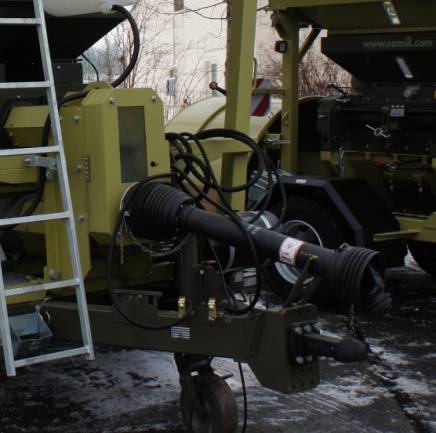 Карданный вал						Муфта со срезным штифтом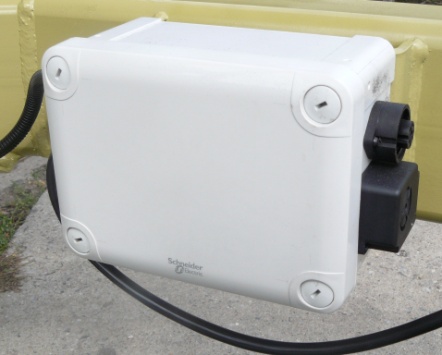 Сигнализация - базовое оборудованиеСигнализация акустически оповещает о том, что сработала система отскока вальцов, следовательно, оператор должен немедленно выключить привод трактора.Акустическая сигнализация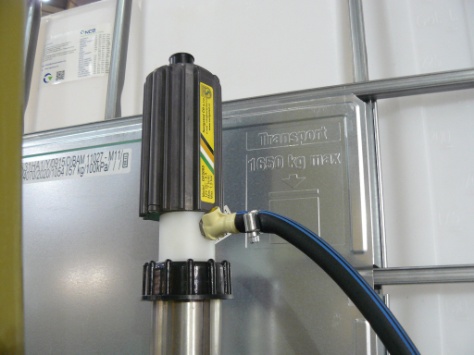 Аппликатор консерванта - по запросуАппликатор консерванта используется для перекачки, транспортировки и распыления жидкого консерванта для его дальнейшего  смешивания с измельчаемым материалом в процессе измельчения и транспортировки в винтовом конвейере. Работу насоса аппликатора консерванта контролирует блок управления.									Аппликатор консерванта	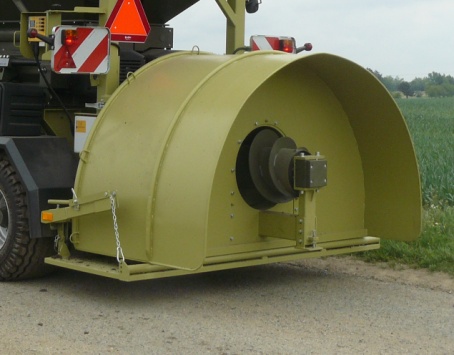 Пресс-туннель – базовое оборудованиеМашина может использоваться с пресс-туннелем размером 4 или 5 футов. Пресс-туннель можно легко заменить.Гидравлический рабочий тормоз – по запросу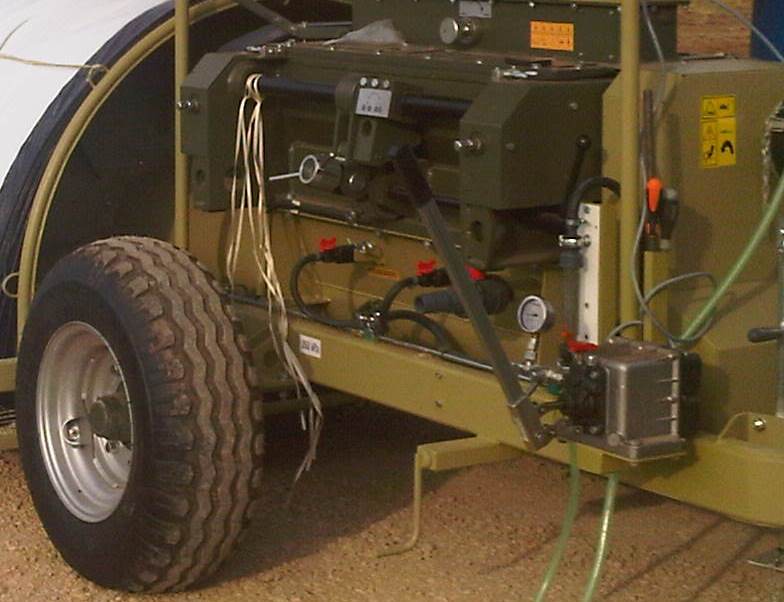 Гидравлический рабочий тормоз упрощает работу оператора при прессовании в мешок и обеспечивает более плавное торможение и более динамичный старт.  Используется гидравлический ручной насос с резервуаром для масла. На шасси применяется гидравлический тормозной валец.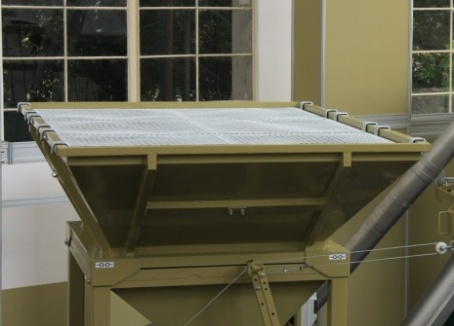 Сито в бункер – по запросуСито в бункер защищает дробильные вальцы от попадания посторонних предметов - веток, камней, листьев, и т.д...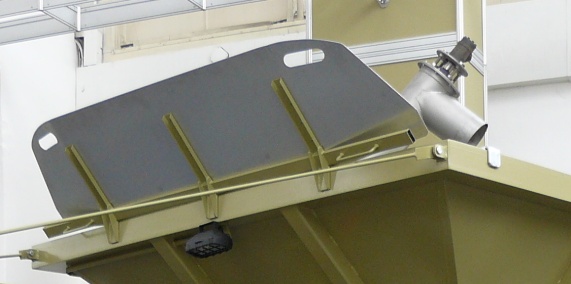 Расширения бункера – по запросуРасширения бункера расширяют края бункера, что позволяет применять фронтальные погрузчики с более широким ковшом.РАБОЧИЕ ПАРАМЕТРЫCP1 Маленькая привод трактор мин. 70 л.с. Производительность - первичное дробление 8-15 тонн/час Производительность - мелкого дробления 4-8 т/ч вес 1820 кг Ø  силос  мешок 1,2 м.; 1,5 м объем контейнера 2,8 м 3